Додаток 2. Шаблон для класної роботиУ нашому класі навчаються          …,         …,               …                   учні.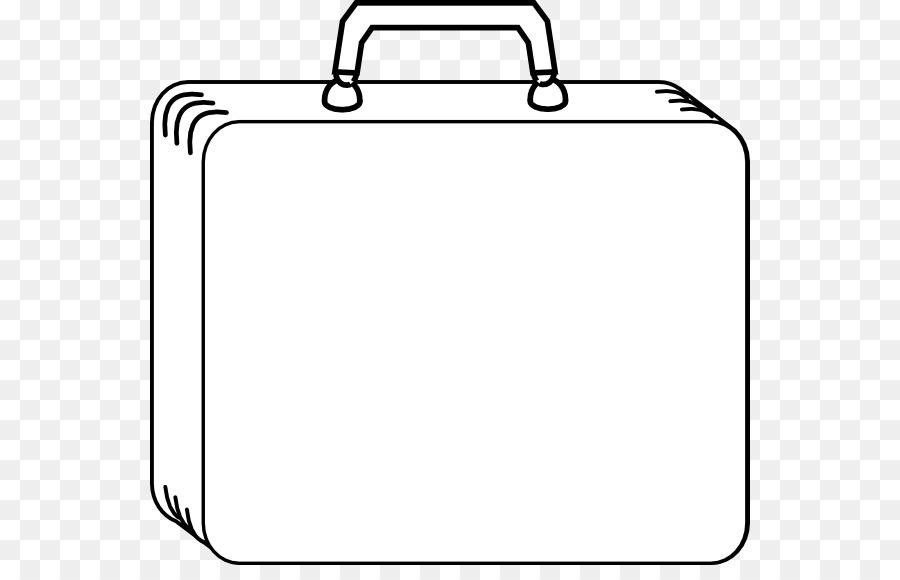   ...                 і             … - основні ознаки мого характеру.Я буду               …        і досягну успіху.